პრეს-რელიზიარჩევნების მედიამონიტორინგი დაიწყოევროკავშირმა და გაეროს განვითარების პროგრამამ 2021 წლის ადგილობრივი არჩევნების მედიამონიტორინგი დაიწყესთბილისი. 6 ივლისი 2021 – ევროკავშირისა (EU) და გაეროს განვითარების პროგრამის (UNDP) ხელშეწყობით, 5 ივლისიდან, 2021 წლის ადგილობრივი არჩევნების მედიაში გაშუქების მონიტორინგი დაიწყო. მედიამონიტორინგი სრული საარჩევნო ციკლის მანძილზე გაგრძელდება და არჩვენების შემდგომ პერიოდზეც გავრცელდება (2021 წლის ივლისიდან 2022 წლის მარტამდე).მედიამონიტორინგს ახორციელებენ ქართული არასამთავრობო ორგანიზაციები - საქართველოს ჟურნალისტური ეთიკის ქარტია, ინტერნიუს საქართველო და CRRC-საქართველო.მედიამონიტორინგი მოიცავს 54 ეროვნულ და რეგიონულ მედია-საშუალებას, რომელთა შორისაა:14 ტელევიზია (5 ეროვნული, 9 რეგიონული)12 რადიო (6 ეროვნული, 6 რეგიონული)11 ბეჭდური გამოცემა (7 ეროვნული, 4 რეგიონული)17 ონლაინ გამოცემა (9 ეროვნული, 8 რეგიონული) მედიამონიტორინგის ანგარიშებში შევა არჩვენების გაშუქების რაოდენობრივი მაჩვენებლები და თვისებრივი ანალიზი. მონიტორინგი ასევე შეისწავლის, თუ როგორ იყენებენ ქართული მედია-საშუალებები სოციალურ მედიას, კერძოდ, ფეისბუკს, აუდიტორიასთან დასაკავშირებლად, და რა სახის მედია-კონტენტი ზიარდება ფეისბუკის გვერდებსა და ჯგუფებში, მათ შორის პოლიტიკური პარტიებისა და პოლიტიკოსების გვერდებზე. გარდა ამისა, CRRC-საქართველოს მიერ მომზადებელი დამატებითი ანგარიში გაარკვევს, თუ როგორ აშუქებს ქართული მედია უცხოურ გავლენას არჩევნების პროცესზე.მედიამონიტორინგის ანგარიშები ხელმისაწვდომი იქნება ვებგვერდზე: mediamonitor.ge/  ***მედიამონიტორინგის პერიოდი:2021 წლის ივლისი - 2022 წლის მარტიმედიამონიტორინგის განმახორციელებელი ორგანიზაციები: საქართველოს ჟურნალისტური ეთიკის ქარტია – ტელევიზია, ონლაინ მედია და სოციალური ქსელიინტერნიუს საქართველო – ბეჭდური მედია და რადიოCRRC-საქართველო – უცხოური გავლენა არჩევნებზეეროვნული მედია-საშუალებები:რეგიონული მედია-საშუალებები:***დამატებითი ინფორმაციისა და ინტერვიუების თაობაზე მოგვმართეთ:ევროკავშირსა და გაეროს განვითარების პროგრამაში:სოფო ჭიჭინაძე, UNDP, +995 599 196907, sophie.tchitchinadze@undp.orgთამარ მიქაძე, ევროკავშირის წარმომადგენლობა საქართველოში, +995 32 2943763, tamriko.mikadze@eeas.europa.eu მედიამონიტორინგის განმახორციელებელ ორგანიზაციებში: ტელევიზიები - ნანა ბიგანიშვილი, საქართველოს ჟურნალისტური ეთიკის ქარტია, +995 597 001033, nanabigana@gmail.com ონლაინ მედია - გიორგი ჯოლოგუა, საქართველოს ჟურნალისტური ეთიკის ქარტია, +995 595 025140, gjologua@cu.edu.ge ბეჭდური მედია - ეკა ბერიძე, Internews საქართველო, +995 557 363056, eka@internews.geუცხოური გავლენა არჩევნებზე - მარიამ კობალაძე, CRRC-საქართველო, 599 407403, mariam.kobaladze@crrccenters.org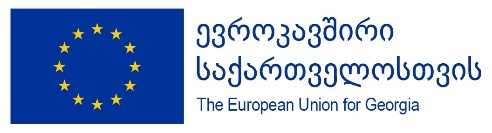 2021 წლის საქართველოს ადგილობრივი არჩევნების მედიამონიტორინგიინიციატივა ხორციელდება გაეროს განვითარების პროგრამის (UNDP) მიერ ევროკავშირის (EU) ფინანსური ხელშეწყობით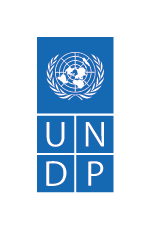 ტელევიზიამედია მონიტორი:საქართველოს ჟურნალისტური ეთიკის ქარტიარადიომედია მონიტორი:ინტერნიუს საქართველო ბეჭდური მედიამედია მონიტორი:ინტერნიუს საქართველოონლაინ მედიამედია მონიტორი:საქართველოს ჟურნალისტური ეთიკის ქარტიაიმედიმთავარი არხიპირველირუსთავი-2საზოგადოებრივი მაუწყებელი, 1-ელი არხიიმედიმაესტროპალიტრაპირველი რადიოსაზოგადოებრივი მაუწყებელი, რადიო-1ფორტუნაალიაასავალ-დასავალიახალი თაობაკვირის პალიტრარეზონანსისაქართველო და მსოფლიოქრონიკა+ambebi.geinterpressnews.gempn.genetgazeti.genews.on.gepublika.geradiotavisupleba.gesputnik-georgia.comtabula.geტელევიზიამედია მონიტორი:საქართველოს ჟურნალისტური ეთიკის ქარტიარადიომედია მონიტორი:ინტერნიუს საქართველო ბეჭდური მედიამედია მონიტორი:ინტერნიუს საქართველოონლაინ მედიამედია მონიტორი:საქართველოს ჟურნალისტური ეთიკის ქარტიააჭარაგურიაგურჯაანითრიალეთიმე-9 არხი ოდიშირიონიტვ 25ტვ 4ათინათივეიძველი ქალაქიმარნეულისამხრეთის კარიბჭეჰერეთიალიონიგურია ნიუსიჩემი ხარაგაულიჰო და არაbatumelebi.geguriismoambe.gekartli.geknews.gekutaisipost.gelivepress.gereginfo.gesknews.ge